     Úkoly 8. – 12. 3. 2021     7.A – RJ     Здравствуйте дети, вот ваши следующие задачи.Учебник - Učebnice str. 53, cv. 2. 1. a,b,v – poslech, nácvik výslovnosti, reprodukce                                       str. 61 – opakujeme číslovky 30 – 100                                       str. 60 – učíme se nová slovíčkaРабочая тетрадь -  Pracovní sešit str. 35 cv. 6, 7 – napiš své číslo domu a mobilu (azbukou)                                                                Str. 36 cv. 9 – doplń číslovky do tajenky (ofoť a odešli T: 11. 3. 2021)Napíšeme si v úterý několik krátkých slov – takovou desetiminutovku. Stále se učíme psát azbukou!Procvičuj psaní azbuky a čtení viz. učebnice.                                       Приятный день   A Cieslová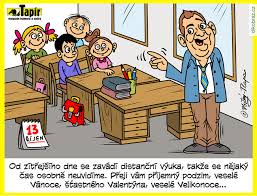 